Accueil / Professionnels Transporteurs sanitaires	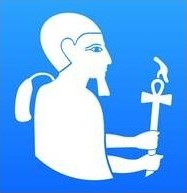 TRANSPORTEURS SANITAIRESUn outil unique de commande des transportsA compter du mardi 20 juin 2023, l'ensemble des commandes de transports sanitaires du CH Emile DURKHEIM se fera informatiquement via le logiciel de gestion et de régulation des transports PTAH (progiciel transports en ambulances hospitalières).L’outil PTAH sera désormais le biais unique de transmission aux sociétés des demandes de transports.Ce portail permet de :Consulter la Charte de la plateformeVérifier et modifier les données propres à votre entrepriseDéfinir votre offre (secteur de chalandise, périodes de disponibilité, modes de transmission des transports adaptés à votre fonctionnement, types de transports...) PORTAIL PTAHSuivre l'activité proposée par la plateforme https://transport.ght-vosges.fr/Faire référencer son entreprise dans l'outil PTAHSi vous souhaitez que votre entreprise de transport sanitaire soit référencée dans l'outil PTAH, contactez la cellule Transport Sanitaire :au numéro suivant : 03.29.68.75.75. à l’adresse suivante : regulation.transports@ch-ed.frUn code d'accès au portail internet de la plateforme vous sera remis.